Pesterzsébet, 2022. május 8.Takaró Tamás Dániel, lelkipásztorkonfirmációAlapige: Lukács 2; 41-52„Szülei évenként elmentek Jeruzsálembe a húsvét ünnepére. Amikor tizenkét éves lett, szintén felmentek Jeruzsálembe az ünnepi szokás szerint.Miután pedig elteltek az ünnepnapok, és hazafelé indultak, a gyermek Jézus ott maradt Jeruzsálemben. Szülei azonban ezt nem vették észre. Mivel azt hitték, hogy az útitársaik körében van, elmentek egy napi járóföldre, és csak akkor kezdték keresni a rokonok és az ismerősök között.De mivel nem találták, visszatértek Jeruzsálembe, és ott keresték tovább. Három nap múlva találták meg a templomban, amint a tanítómesterek körében ült, hallgatta és kérdezte őket, és mindenki, aki hallotta, csodálkozott értelmén és feleletein.Amikor szülei meglátták, megdöbbentek, anyja pedig így szólt hozzá: „Gyermekem, miért tetted ezt velünk? Íme, apád és én nagy bánattal kerestünk téged.” Mire ő így válaszolt: „Miért kerestetek engem? Nem tudtátok, hogy az én Atyám házában kell lennem?”Ők azonban a nekik adott választ nem értették. Jézus ezután elindult velük, elment Názáretbe, és engedelmeskedett nekik. Anyja mindezeket a szavakat megőrizte szívében, Jézus pedig gyarapodott bölcsességben, testben, Isten és emberek előtt való kedvességben.”Kedves Konfirmandusok, kedves ünneplő gyülekezet! Felolvasott igénk különleges a tekintetben, hogy az Újszövetség egyedül itt beszél Jézus ifjúkoráról. Nem véletlen az, hogy Lukács evangélista éppen azt az eseményt jegyezte le, amikor a 12 éves Jézust szülei elvitték Jeruzsálembe a húsvét ünnepére. Ünnepi zarándoklaton, istentiszteleten és áldozat bemutatásán részt venni a templomban, csak a gyermekkor lezárultával lehetett. Ez az esemény tehát vallási szempontból Jézus nagykorúságának a kezdetét jelzi. Protestánsként fogalmazhatunk úgy is, hogy ami ekkor történt Jézussal, az nagyon hasonlít a mi konfirmációi ünnepünkhöz. Kiderül a történetből, hogy József és Mária, Jézus nélkül indultak vissza názáreti otthonukba. Mivel azt gondolták, hogy az ifjú Jézus valamelyik rokonukhoz csapódott és velük tart hazafelé, egy darabig nem is keresték. Amikor kiderült, hogy a rokonok közül nincs senkivel, sietve visszatértek Jeruzsálembe és keresni kezdték, de csak a harmadik napon találták meg őt a templom csarnokában, ahogy írástudókkal és bölcsekkel beszélgetett. Igénk úgy fogalmaz, hogy József és Mária nem vették észre, hogy Jézus Jeruzsálemben maradt. Ez az epizód az elhagyott Jézusról elgondolkoztató, beszédes, túlmutat magán, ezen az eseményen. A nyugat országaiban valami ehhez hasonló történés zajlott le az elmúlt évszázadban. Emberek tömegei szinte észrevétlenül vesztették el Jézust és kezdtek el járni egy maguk választotta úton. Számos nyugati országban maga az egyház vesztette el a feltámadt Jézusban való hitét. Európa mai történelme, súlyának-pozíciójának csökkenése a világban, szellemi-lelki-erkölcsi ábrázata arról tanúskodnak, hogy Európa népei elvesztették Jézust. Nélküle képzelik el a jövőjüket. Azonban kérdés, hogy Jézus nélkül, keresztyénség nélkül, van-e egyáltalán hagyományos, európai jövő?Sok, korábban hitét komolyan gyakorló magyar családban történt meg ugyanez. Dédnagypapa vagy a hívő nagymama számára még fontos volt a hit, azonban a történelem útvesztőjében család későbbi generációi hitüket vesztették. Valahol a templom és az otthon között, az ünnep és a hétköznapi rohanás között, az örömök percei és a fájdalmas időszakok próbái között valahol észrevétlenül elhagyták Jézust. Talán Te is egy ilyen család generációjának tagja vagy. De jó, hogy ma eljöttél Isten házába!Aztán sok, egyébként hitét rendszeresen gyakorló, templomos ember is néha átéli ezt. Van úgy, hogy alapvetően minden rendben van velünk és a körülöttünk. Mégis azt érezzük, valahogy megkopott a hitünk, beszürkült a hívő életünk, még hívő barátainkkal is megromlottak kapcsolataink. S egy nap felriadunk a fájó valóságra: Jézus nincs velünk, ez az igazi baj. Valahogy csendben, észrevétlen elhagytuk, elvesztettük őt és igazából, már jó ideje nélküle járjuk utunkat. Ilyenkor mi hívők is úgy nézünk ki, mint József és Mária, akik elvesztették a hazaúton Jézust és ezért kétségbeestek, bánatosak voltak és féltek. Ezek a hívő ember Jézus-vesztésének mindig egyenes következményei. Drága konfirmandusaink, sok fiatalt vesztettünk el a szemünk elől az elmúlt évtizedekben a konfirmációjuk után. Az egyháztól eltávolodott fiatalokkal mindig ugyanaz történt: a felnőtt életük útvesztőiben valahogy elhagyták Jézust. Ti dönthettek másképp, komolyan véve azt, amit pár perc múlva fogadtok, hogy Jézus Krisztusnak igaz követői, lesztek.József és Mária keresni kezdték drága fiukat, boldogságukat, Jézust. Azonban sokáig rossz helyen keresték őt, a nagyváros különböző házaiban és terein. Mindenki, aki a boldogságát keresi; tudva vagy tudatlanul, Jézust keresi. Ugyanakkor az is olyan jellemző, hogy sokan rossz helyeken keresik őt. Drága fiatalok, amikor a boldogságot keresitek, Jézust keresitek. Jó helyen keressétek őt! Korunkban számos utat kínálnak nektek, amin járhattok, sok embert láthattok, hallhattok, akiket követhettek, de nem biztos, hogy ők a boldogsághoz vezetnek titeket. Hív az influenszer és youtuber, hogy kövesd őt. Sugall a szuperhősről szóló film és az okkult elemekkel tűzdelt szerepjáték. Lehetsz a virtuális térben gazdag és sikeres, lehetsz valósághűen hős. És még annyiféle csalfa hang és torz-kép, ártó anyag, von a bűvkörébe és hív maga után. Boldogságpótlékok ezek, amelyekkel az elvesztett Isten utáni űrt akarják kiölteni a lelketekben. Azonban ezt nem lehet.Akár fiatal vagy, akár középkorú, vagy vén, már sejted, hogy a békét, a belső nyugalmat, a fájdalmaidra a gyógyírt, kérdéseseidre a megnyugtató válaszokat ezeken a virtuális és valós tereken, helyeken, Isten-pótszerekben nem találod meg. A boldogság, amit keresel, másol vár! Kedves egyháztól, templomtól, Isten beszédétől talán eltávolodott, talán sok-sok problémával, fájdalommal, félelemmel élő testvérem, aki ma itt vagy, az igazi bajod gyökere az, hogy Isten-hiányban szenvedsz! A többi ennek a következménye. Mennyi múltbéli rossz döntés terhét hordozzuk. Mennyi kapcsolati szakadást, békétlenséget őrzünk. Sok rossz úton indultunk el életünkben, amelyek mindent csak összezavartak. Nem kellene visszafordulni utadon Jézus Krisztus felé, úgy, mint tették József és Mária? A jó hír ma az, hogy az egész céltévesztett, eltévesztett úton ma még meg lehet megfordulni! Amíg tart a ma, addig van rá lehetőség! Te is visszafordulhatsz, akár ma is, most is, ezen a vasárnapi istentiszteleten.Hosszas keresés után József és Mária hol találták meg Jézust? Ott, ahol el is vesztették őt: a templomban. Ha valamiért hitedet elvesztett ember vagy, akkor neked is szól az ige, hogy a templomban keresheted és megtalálhatod Jézust. József és Mária is éppen Isten házában, a templomban találtak rá boldogságukra, drága elveszett fiukra, ott, ahol korábban elvesztették őt.Drága konfirmandus Testvérem, ha mást nem viszel el ebből a mai igehirdetésből, akkor vidd el ezt: ha életed egyszer úgy is alakulna, hogy az utadon elvesztenéd Jézust, ha elveszítenéd a belé vetett hitedet, akkor keresheted jó helyen. Nem tudsz olyan mélyre jutni, hogy az utat a távolból visszafelé ne tehesd meg! Hol keresd? Jézus ma is megtalálható a házában, az egyházban, megtalálható a templomban! Jézus megtalálható az úrvacsorai kenyérben és borban. Ne felejtsd el, hogy ebbe a templomba csupa olyanok jönnek, akik Jézust keresik. Akik keresik Jézus bocsánatát és szeretetét. Akik el akarják siratni elrontott múltjukat. Jönnek azok, akik általa akarnak tanítottak és vezetettek lenni. Ide azok az emberek jönnek, akik talpra akarnak állni, akik meg akarnak gyógyulni testi-lelki bajaikból. Jöhetnek és jönnek Isten házába azok, akik nem akarnak a feltámadott Jézusban való élő hit nélkül meghalni! Jó helyre jön ide mindenki, aki a boldogságot Jézus Krisztusban és általa keresi! Jöhetsz Te is, élj vele!A történet úgy zárul, hogy Mária számon kérte Jézust, hogy miért tűnt el. Jézus Krisztus itt szólal meg először az evangéliumban. Földi szüleinek azt feleli: „Nem tudtátok, hogy az én atyámnak házában kell lennem?” Jézusnak az Isten házában kell lennie. Muszáj. De melyik házába szokott eljárni Jézus? Mindegyik templomba megjelenik, ahová az emberek elmennek? Mindenhol ott van, hat, gyógyít? Nem! Ő oda megy el, ahol az emberek az Ő nevében gyülekeznek össze, ahol Őt keresik és hívják. Ez a keresztyén gyülekezet! Ameddig e falak között hirdettetik az evangélium és kiosztjuk a szent jegyeket úgy, ahogyan Jézus parancsolta, addig ígérete szerint ide is mindig eljön és lehet vele találkozni. Hiszem, hogy belé vetett hit által most is lehet. A hirdetett ige által, a ma elhangzó áldóigékben, az úrvacsorában is lehet találkozni a bűneinkért önmagát odaadó, feltámadt Jézussal. Hiszed ezt? Végül Jézus engedelmesen hazament szüleivel názáreti otthonukba. Szülők és gyermek, együtt, békességben mentek haza. A családi otthonok minősége, légköre leginkább attól függ, hogy a családok hogyan mennek haza a templomból. Mária és József Jézussal együtt tértek haza az ünnepről a templomból, nagy békességgel szívükben. Kedves Konfirmandusok, azt kívánom Nektek, hogy szüleitekkel együtt minél gyakrabban jöjjetek el ebbe a templomba. S egy nap, - akár ma - átéljétek azt, hogy a templomból Jézussal együtt érkeztek haza. Isten adja, hogy így lehessen!Ámen!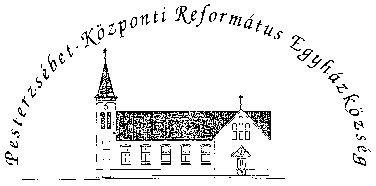 Pesterzsébet-Központi Református Egyházközség1204 Budapest, Ady E. u. 81.Tel/Fax: 283-0029www.pkre.hu   1893-2022